Tiverton High School Enrichment Programme 2021/22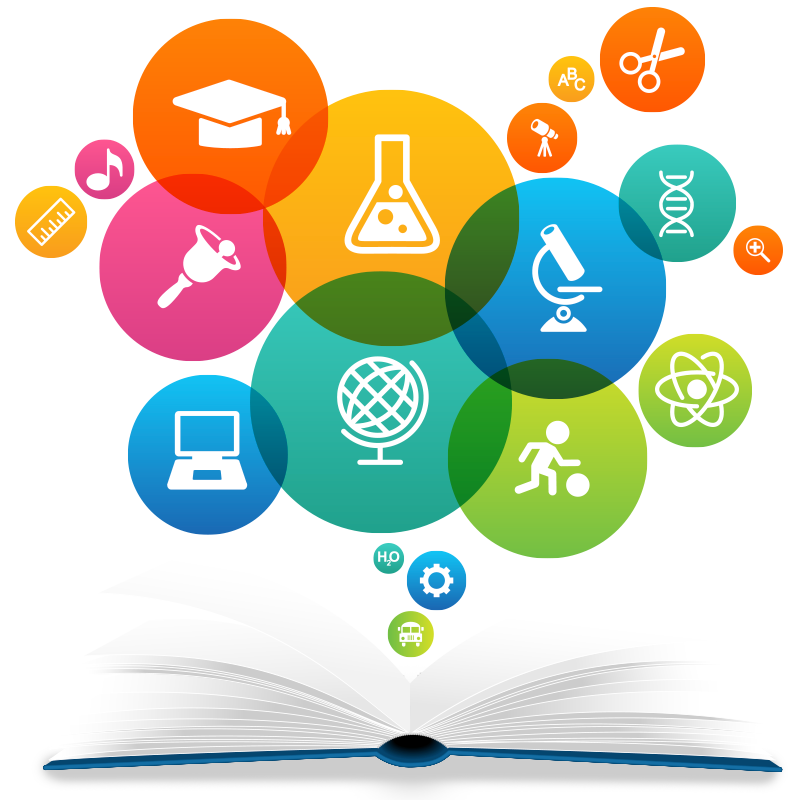 Below are the details of all the extra-curricular activities running this Autumn term. Please take this opportunity to get active, get creative or to try something new. There are some brand new clubs on offer, please read the list carefully. See the member of staff in charge of any activity you are interested in for more details. 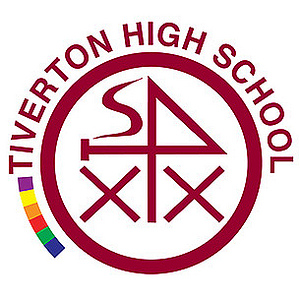 Every time you attend a club you will gain a positive point. Clubs begin from Monday 20th September 2021. MONDAY MONDAY MONDAY MONDAY MONDAY MONDAY MONDAYName of ClubTimeVenueYear groupDepartmentStaff leadRequirements Eco Club 12.35 – 1.20Rm All yearsGeographyNHPython Programming1.00 – 1.45Rm 2111ComputingPFGMusic Tech club3.30 - 4.30Rm 72All yearsMusicNAPTech Club3:30 - 4:30Rm 917 & 8Design TechnologyAP/RJB/JPScience Club3.30 - 4.30Rm167 & 8ScienceRSH/SDDFootball Club3:30 - 4:30PE officeAll years PENAHPE Kit Basketball3:30 - 4:30Sports HallAll years PEDXTPE Kit Self Defence3:30 - 4:30Dance Studio10 & 11 girlsPERXPPE Kit  TUESDAY TUESDAY TUESDAY TUESDAY TUESDAY TUESDAY TUESDAYName of ClubTimeVenueYear groupDepartmentStaff leadRequirements KS3 Languages Cafe12:10 - 13:00Rm 627MFLLDCChristian Union12.10 – 1.00Rm 12110RPSLGWChristian Union1.00 – 1.45Rm 359 & 11RPS/EnglishLZFGCSE/Sports Studies Badminton3:30 - 4:30Sports Hall10 & 11PERXPPE Kit Debating Team *invitation only1.00 – 1.45Rm 3310EnglishLEC/ RDNotebook or jotter WEDNESDAY WEDNESDAY WEDNESDAY WEDNESDAY WEDNESDAY WEDNESDAY WEDNESDAYName of ClubTimeVenueYear groupDepartmentStaff leadRequirements GCSE German Support.13:00 - 13:45Rm 6711MFLMMClass Book/Revision BooksGCSE German Support3.45 – 4.30Rm 6110 & 11MFLAXB Class Book/Revision BooksGCSE French Support3:30 - 4:15Rm 6310 & 11MFLLJLClass Book/Revision BooksPerforming Arts Company3.30 – 4.30Music dep' St1, St2, 111Music: All Drama: KS3 Dance: AllPAIWDance kitGCSE DT Support3:30 - 4:30Rm 8811Design TechnologyJP/RJBCreative Writing Club3.30 - 4.20Rm 39Open to allEnglishNLWNotebook or jotterTennis 3:30 - 4:30Tiverton Tennis ClubAllPERXPPE Kit Hockey3.30 – 4.30AstroAllPEBACPE kit , gum shield shin padsBoys Rugby3:30 - 4:30PE OfficeAllPESJMPE Kit  THURSDAY THURSDAY THURSDAY THURSDAY THURSDAY THURSDAY THURSDAYName of ClubTimeVenueYear groupDepartmentStaff leadRequirements Yr 8 Sports Hall12:35 - 13:25Sports Hall8PENAHGardening Club12.10 – 13.50School Garden AllMHRaspberry Pi12.10 – 13.50Rm 24Y7 & Y10ComputingSWS/NJHMusic club3.25 - 4.25Rm 768MusicNAP/IPWGCSE Art/Photography/Graphics3.25 - 4.30Rms 84, 87 and 86a9,10,11ArtELL (JSB)Netball3:30 - 4:40PE OfficeAllPESJBPE Kit Fitness3:30 - 4:30Fitness SuiteAllPENAHPE Kit GCSE Coursework Intervention3:30 - 4:30Rm 13310 & 11PERXPLaptopFRIDAYFRIDAYFRIDAYFRIDAYFRIDAYFRIDAYFRIDAYName of ClubTimeVenueYear groupDepartmentStaff leadRequirements Christian Union12.10 – 1pm12.35 – 1.25TBC78RPS/EnglishAMN/RJDBadminton3:30 - 4:30Sports Hall7,8,9PEAMN/ELLPE kit Library Library Library Library Library Library Library Name of ClubDayTimeVenueYear groupStaff leadRequirements LibraryMon, Tues, Thurs, Fri8.45 - 9LibraryAllEPLibrary Mon, Tues, Thurs3.25 - 4.15LibraryAllEPLibrary Mon, Tues,  FriBreak 2Library8,9,11EPLibrary Mon, Thurs, FriLunch 1 12.10Library7, 10, 8EPLibrary Tues, Thurs, FriLunch 2 1.00Library9, 11, 8EPLibrary Thursday             Break 1Library7,10EP